ПОЯСНИТЕЛЬНАЯ ЗАПИСКА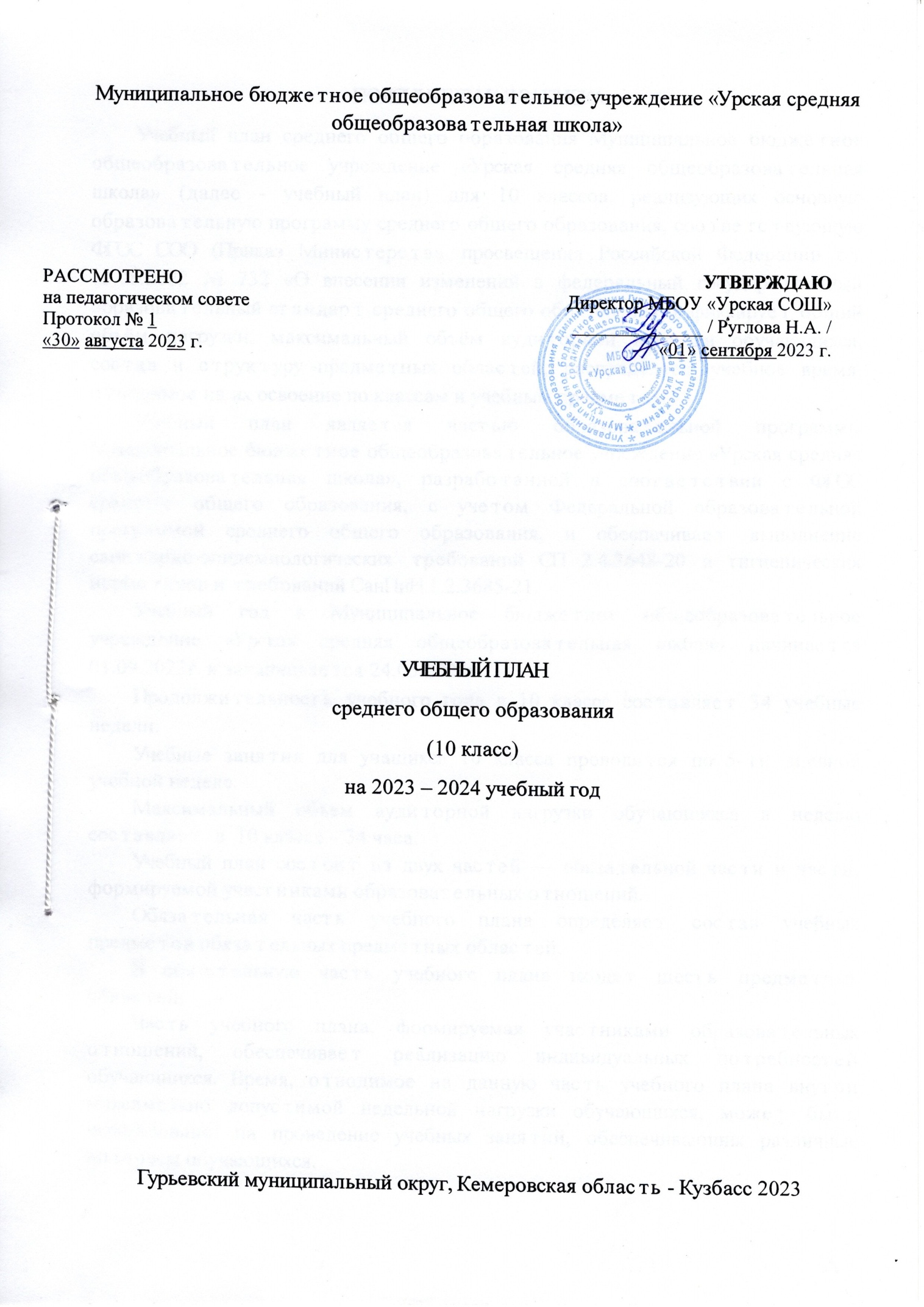 Учебный план среднего общего образования Муниципальное бюджетное общеобразовательное учреждение «Урская средняя общеобразовательная школа» (далее - учебный план) для 10 классов, реализующих основную образовательную программу среднего общего образования, соответствующую ФГОС СОО (Приказ Министерства просвещения Российской Федерации от 12.08.2022 № 732 «О внесении изменений в федеральный государственный образовательный стандарт среднего общего образования»), фиксирует общий объём нагрузки, максимальный объём аудиторной нагрузки обучающихся, состав и структуру предметных областей, распределяет учебное время, отводимое на их освоение по классам и учебным предметам.Учебный план является частью образовательной программы Муниципальное бюджетное общеобразовательное учреждение «Урская средняя общеобразовательная школа», разработанной в соответствии с ФГОС среднего общего образования, с учетом Федеральной образовательной программой среднего общего образования, и обеспечивает выполнение санитарно-эпидемиологических требований СП 2.4.3648-20 и гигиенических нормативов и требований СанПиН 1.2.3685-21.Учебный год в Муниципальное бюджетное общеобразовательное учреждение «Урская средняя общеобразовательная школа» начинается 01.09.2023г. и заканчивается 24.05.2024г. Продолжительность учебного года в 10 классе составляет 34 учебные недели. Учебные занятия для учащихся 10 класса проводятся по 5-ти дневной учебной неделе.Максимальный объем аудиторной нагрузки обучающихся в неделю составляет  в  10 классе – 34 часа.Учебный план состоит из двух частей — обязательной части и части, формируемой участниками образовательных отношений. Обязательная часть учебного плана определяет состав учебных предметов обязательных предметных областей.В обязательную часть учебного плана входят шесть предметных областей:Часть учебного плана, формируемая участниками образовательных отношений, обеспечивает реализацию индивидуальных потребностей обучающихся. Время, отводимое на данную часть учебного плана внутри максимально допустимой недельной нагрузки обучающихся, может быть использовано: на проведение учебных занятий, обеспечивающих различные интересы обучающихся.Предметная область «Русский язык и литература» представлена учебными предметами: «Русский язык» по 2 часа в неделю;«Литература» по 3 часа  в неделю.Предметная область «Иностранные языки» представлена учебным предметом «Иностранный язык (английский)» по 3 часа в неделю.Предметная область «Математика и информатика» представлена учебными предметами: «Алгебра» по 2 часа в неделю;«Геометрия» по 2 часа в неделю;«Вероятность и статистика» по 1 часу в неделю;«Информатика» по 1 часу в неделю.	Предметная область «Общественно – научные предметы» представлена учебными предметами:«История» по 2 часа в неделю;«Обществознание» по 2 часа в неделю;«География» по 1 часу в неделю.	Предметная область «Естественно – научные предметы» представлена учебными предметами:«Физика» по 2 часа в неделю;«Химия» по 1 часу в неделю;«Биология» по 1 часу в неделю.	Предметная область «Физическая культура и основы безопасности жизнедеятельности» представлена учебными предметами:«Физическая культура» по 3 часа в неделю;«Основы безопасности жизнедеятельности» по 1 часу в неделю.В соответствии с требованиями ФГОС СОО в учебный план включен учебный предмет «Индивидуальный проект» - 1 час в неделю, который представляет собой особую форму организации деятельности обучающихся (учебное исследование или учебный проект) и направлен на освоение и демонстрацию метапредметных результатов ООП СОО. Индивидуальный проект выполняется обучающимся самостоятельно под руководством учителя по выбранной теме в рамках одного или нескольких изучаемых учебных предметов, курсов в любой избранной области деятельности. Индивидуальный проект выполняется обучающимся в течение одного или двух лет представляется в виде завершенного учебного исследования или разработанного проекта.На основе проведенного анкетирования по самоопределению обучающихся 10 класса и мониторинга выбора ими учебных предметов для прохождения ГИА выбран универсальный профиль с углубленным изучением следующих предметов: информатики, алгебры, биологии, химии и литературы.В части, формируемой участниками образовательных отношений, отведены часы на углубленное изучение следующих учебных предметов:«Информатика» (углубленное изучение) по 1 часу в неделю;«Алгебра» (углубленное изучение) по 2 часа в неделю;«Биология» (углубленное изучение) по 1 часу в неделю;«Химия» (углубленное изучение) по 1 часу в неделю;«Литература» (углубленное изучение) по 1 часу в неделю.Все предметы обязательной части учебного плана и части, формируемой участниками образовательного процесса, оцениваются по четвертям.Промежуточная аттестация – процедура, проводимая с целью оценки качества освоения обучающимися части содержания (четвертное оценивание) или всего объема учебной дисциплины за учебный год (годовое оценивание).Промежуточная/годовая аттестация обучающихся за четверть осуществляется в соответствии с календарным учебным графиком.Промежуточная аттестация проходит на последней учебной неделе четверти. Формы и порядок проведения промежуточной аттестации определяются «Положением о формах, периодичности и порядке текущего контроля успеваемости и промежуточной аттестации обучающихся» и «Положением системы оценивания образовательных достижений обучающихся».Освоение основной образовательной программы среднего общего образования завершается итоговой аттестацией. Нормативный срок освоения основной образовательной программы среднего общего образования составляет 2 года.УЧЕБНЫЙ ПЛАНПредметная областьУчебный предметКоличество часов в неделюПредметная областьУчебный предмет10аРусский язык и литератураРусский язык2Русский язык и литератураЛитература3Иностранные языкиИностранный язык3Математика и информатикаАлгебра2Математика и информатикаГеометрия2Математика и информатикаВероятность и статистика1Математика и информатикаИнформатика1Общественно-научные предметыИстория2Общественно-научные предметыОбществознание2Общественно-научные предметыГеография1Естественно-научные предметыФизика2Естественно-научные предметыХимия1Естественно-научные предметыБиология1Физическая культура и основы безопасности жизнедеятельностиФизическая культура3Физическая культура и основы безопасности жизнедеятельностиОсновы безопасности жизнедеятельности1Индивидуальный проект1ИтогоИтого28Наименование учебного курсаНаименование учебного курсаинформатика (углубленное изучение)информатика (углубленное изучение)1Алгебра (углубленное изучение)Алгебра (углубленное изучение)2Биология (углубленное изучение)Биология (углубленное изучение)1Химия (углубленное изучение)Химия (углубленное изучение)1Литература (углубленное изучение)Литература (углубленное изучение)1ИтогоИтого6ИТОГО недельная нагрузкаИТОГО недельная нагрузка34Количество учебных недельКоличество учебных недель34Всего часов в годВсего часов в год1156